Styrereferat09/22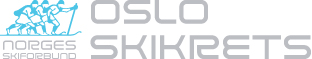 DatoMandag 20.06.22 Mandag 20.06.22 Sted:Sted:STOCK RestaurantOrdstyrer:Gudbrand BakkeReferent:Referent:Tommy Rovelstad Tommy Rovelstad Til stede:Gudbrand Bakke (GB), Mette Sannes (MS), Espen Utaker (EU), Ingrid Heggebø Lutnæs (IL), Frode Sæter jr (FS), Karianne Løken (KL), Kristoffer Erichsen (KE), Atle Rømo (ARØ) og Tommy Rovelstad (TR)Gudbrand Bakke (GB), Mette Sannes (MS), Espen Utaker (EU), Ingrid Heggebø Lutnæs (IL), Frode Sæter jr (FS), Karianne Løken (KL), Kristoffer Erichsen (KE), Atle Rømo (ARØ) og Tommy Rovelstad (TR)Gudbrand Bakke (GB), Mette Sannes (MS), Espen Utaker (EU), Ingrid Heggebø Lutnæs (IL), Frode Sæter jr (FS), Karianne Løken (KL), Kristoffer Erichsen (KE), Atle Rømo (ARØ) og Tommy Rovelstad (TR)Gudbrand Bakke (GB), Mette Sannes (MS), Espen Utaker (EU), Ingrid Heggebø Lutnæs (IL), Frode Sæter jr (FS), Karianne Løken (KL), Kristoffer Erichsen (KE), Atle Rømo (ARØ) og Tommy Rovelstad (TR)Gudbrand Bakke (GB), Mette Sannes (MS), Espen Utaker (EU), Ingrid Heggebø Lutnæs (IL), Frode Sæter jr (FS), Karianne Løken (KL), Kristoffer Erichsen (KE), Atle Rømo (ARØ) og Tommy Rovelstad (TR)Forfall/ikke til stede:Atle Rolstadaas (ARO), Hege Furfjord (HF), Lillis Rabbing (LR), Finn Espen Sellæg (FES) og Morten Eriksen (ME)Atle Rolstadaas (ARO), Hege Furfjord (HF), Lillis Rabbing (LR), Finn Espen Sellæg (FES) og Morten Eriksen (ME)Atle Rolstadaas (ARO), Hege Furfjord (HF), Lillis Rabbing (LR), Finn Espen Sellæg (FES) og Morten Eriksen (ME)Atle Rolstadaas (ARO), Hege Furfjord (HF), Lillis Rabbing (LR), Finn Espen Sellæg (FES) og Morten Eriksen (ME)Atle Rolstadaas (ARO), Hege Furfjord (HF), Lillis Rabbing (LR), Finn Espen Sellæg (FES) og Morten Eriksen (ME)00/22Godkjenning av innkalling - Godkjent01/22Godkjenning av Referat styremøte 08/22 - Godkjent22/21Handlingsplanen (HP) – Strategi/TiltakRask gjennomgang av oppsettet på HP, hvilke komiteer som hadde sendt inn og hvilke vi manglet (Telemark og Alpint)Vedtak:HP må innarbeides i komiteene ettersom dette er nytt for alle, spesielt for de mindre grenene som har mindre komiteer.Komiteenes HP og detaljerte aktiviteter knyttet opp mot budsjett presenteres på styremøte 11 oktober som plan for sesongen 22/23Grenen får ikke tildelte midler uten en HP som er knyttet opp mot budsjettEvaluering og oppfølging av HP og budsjett i styremøte januar/februar 202333/22Informasjon og evaluering av Skitinget 2022Delegater og representanter som var med på Skitinget var fornøyd med gjennomføringen fra OSKEn lærerik prosess for de fleste, flere var med for første gang.Det var en god fordeling av oppgaver før og under tinget i forhold til saker som skulle presenteres.OSK er veldig glad for at Espen Utaker ble valgt som nestleder for valgkomiteen.Vedtak:Starte enda tidligere med tingsaker slik at man får enda bedre tid til å forberede en god sak, bør egentlig være en løpende oppgave frem til neste skiting.Valgkomiteen må komme med sine kandidater til nye komiteer og skistyre mye tidligere34/22Informasjon og evaluering av Oslo Idrettskretsting 2022Generell info fra idrettskretstinget.OSK hadde oppe en sak ang anleggsutvikling og marka grensa/Grefsenkleiva saken. Dette ble gjort tydelig ovenfor idrettskretsen som skal jobbe videre med dette temaet.Det var også dårlig at valgkomiteen ikke hadde noen representanter fra vinteridrettene og ski. Derfor kom OSK med et benkeforslag som ikke fikk nok stemmer.35/22Admincontrol (felles arbeidsområde for OSK)Informasjon om den nye portalen til OSK hvor alle får tilgang og styrets dokumenter lagresVedtak:Det sendes ut en ny mail med påloggingslink til de i styret som IKKE fikk logget seg på i første runden.Langrenn ønsker også å få lagret sine dokumenter her. Administrasjonen legger til en egen gruppe for Langrenn Oslo.Styret ser individuelt på oppsettet i Admincontrol og gir tilbakemelding på neste styremøte 30 august på ønsker eller endringer.36/22iSonenInformasjon om at dette er det nye systemet for arrangement registrering for hele Norges skiforbund og alle grener. Denne skal erstatte SportsAdmin fra 1 oktober.Man kan bruke det allerede nå, men ikke arrangement som skal inn i terminlistene, dette er først klart 1 oktober.Link til brukerveiledningen er allerede sendt ut til styrets medlemmer.Vedtak:Alle klubber og komiteer skal få e-post og informasjon om iSonen (https://isonen.no) med link til brukerveiledningen: https://www.skiforbundet.no/akershus/langrenn/isonen----opprette-arrangement/37/22Kurs tilbud fra OSKAdministrasjonen presenterte Akershus skikrets sin løsning på hvordan de løser gjennomføringen av sine kurs. Her holder klubbene selv kurs med en økonomisk støtteordning fra kretsen, i stedet for slik Oslo tidligere har gjort med å selv holde kurs hvor klubbene melder seg på. OSK har hatt dårlig respons på sine kurstilbud og ønsker å se på ny løsning.Vedtak:OSK kan nå gå ut til klubbene å «selge» samme type løsning og økonomisk støtteordning som Akershus skikrets.Evaluere etter at skiklubbutvikleren har kontaktet klubbene for å ser på responsen fra klubbene.38/22Informasjon fra gren – andreFreeski jobber med en kretscup i Oslo/AkershusStyret stilte seg til disposisjon med evt hjelp til arrangement og gjennomføringTips om å kontakte Freeski sentralt i forbundet for et evt samarbeid. Langrenn jobber med RulleskicupLangrenn har funnet ny økonomisk modell for tidligere Team OBOSLangrenn jobber også med søknad på post 3 midlene som langrennskomiteen sentralt har utlyst (800 000,-)39/22EventueltErstatter for distansekort:OSK ønsker å se på alternativ for distansekortet som nå ikke er i bruk lengreAdministrasjonen skal kontakte NSF sentralt for å høre om de jobber med en evt erstatterHytta:Styreleder har vært i dialog med murefirma for å vedlikehold kjeller. Har fått tilbud og godkjent dette, arbeidet starter fredag 24 juni.Det må også gjøres et arbeid med terrassegulvet på hytte en gang i fremtiden. Det er avtalt med langrenn om at de får betalt dugnadsarbeid for å beise hytta i løpet av sommerenDet er også en mulighet for grenene å melde seg for betalt dugnadsarbeid for å rydde ut av 2 rom i kjelleren på hytta.Antidoping arbeid:Ønske fra styret om å ha fokus på arbeid med antidoping ut mot alle klubbene i tiden fremoverAdministrasjonen ser på en felles løsning på et slikt arbeid og informasjon – Hvordan gjøres dette arbeidet i Akershus skikretsNeste Styremøte 30.08.22 – Styremøte Ullevål stadion, NSF sine lokaler 